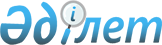 О внесении изменений и дополнение в решение Жалагашского районного маслихата от 22 декабря 2021 года №12-1 "О районном бюджете на 2022 – 2024 годы"
					
			С истёкшим сроком
			
			
		
					Решение Жалагашского районного маслихата Кызылординской области от 11 мая 2022 года № 19-1. Прекращено действие в связи с истечением срока
      Жалагашский районный маслихат РЕШИЛ:
      1. Внести в решение Жалагашского районного маслихата "О районном бюджете на 2022–2024 годы" от 22 декабря 2021 года № 12-1 (зарегистрировано в Реестре государственной регистрации нормативных правовых актов под № 26266) следующие изменения и дополнение:
      пункт 1 изложить в новой редакции:
      "1. Утвердить районный бюджет на 2022–2024 годы согласно приложениям 1, 2 и 3 соответственно, в том числе на 2022 год в следующих объемах:
      1) доходы – 11 766 396 тысяч тенге, в том числе:
      налоговые поступления – 1 817 566 тысяч тенге;
      неналоговые поступления – 3587 тысяч тенге;
      поступления от продажи основного капитала – 125 202 тысяч тенге;
      поступления трансфертов – 9 820 041 тысяч тенге;
      2) затраты – 11 689 658,2 тысяч тенге;
      3) чистое бюджетное кредитование – 43 672 тысяч тенге;
      бюджетные кредиты – 229 006 тысяч тенге;
      погашение бюджетных кредитов – 185 334 тысяч тенге;
      4) сальдо по операциям с финансовыми активами – 0;
      приобретение финансовых активов – 0;
      поступления от продажи финансовых активов государства – 0;
      5) дефицит (профицит) бюджета – 33 065,8 тысяч тенге;
      6) финансирование дефицита (использование профицита) бюджета – -33 065,8 тысяч тенге;
      поступление займов – 2 29 006 тысяч тенге;
      погашение займов – 296 213 тысяч тенге;
      используемые остатки бюджетных средств – 34 141,2 тысяч тенге.".
      приложения 1, 9 указанному решению изложить в новой редакции согласно приложению к настоящему решению.
      указанное решение дополнить приложением 10 согласно приложению 3 к настоящему решению.
      2. Настоящее решение вводится в действие с 1 января 2022 года и подлежит официальному опубликованию. Районный бюджет на 2022 год Перечень обьемов субвенций, передаваемых из районного бюджета в бюджеты поселка, сельских округов на 2022-2024 год Перечень бюджетных программ, не подлежащих секвестру на 2022 год
					© 2012. РГП на ПХВ «Институт законодательства и правовой информации Республики Казахстан» Министерства юстиции Республики Казахстан
				
      Исполняющий обязанности секретаря Жалагашского районного маслихата 

Бекжанов А.
Приложение 1 к решению
Жалагашского районного маслихата
от 11 мая 2022 года №19-1 Приложение 1 к решению
Жалагашского районного маслихата
от 22 декабря 2021 года № 12-1
Категория
Категория
Категория
Категория
Сумма, тысяч тенге
Класс
Класс
Класс
Подкласс
Подкласс
Наименование
Доходы
11 766 396
1
Налоговые поступления
1 817 566
01
Подоходный налог
420238
1
Корпоративный подоходный налог
21845
2
Индивидуальный подоходный налог
398393
03
Социальный налог
369393
1
Социальный налог
369393
04
Hалоги на собственность
1007755
1
Hалоги на имущество
1007755
05
Внутренние налоги на товары, работы и услуги
13980
2
Акцизы
1700
3
Поступления за использование природных и других ресурсов
6800
4
Сборы за ведение предпринимательской и профессиональной деятельности
5480
08
Обязательные платежи, взимаемые за совершение юридически значимых действий и (или) выдачу документов уполномоченными на то государственными органами или должностными лицами
6200
1
Государственная пошлина
6200
2
Неналоговые поступления
3 587
01
Доходы от государственной собственности
1587
5
Доходы от аренды имущества, находящегося в государственной собственности
1370
7
Вознаграждения по кредитам, выданным из государственного бюджета
182
9
Прочие доходы от государственной собственности
35
06
Прочие неналоговые поступления
2000
1
Прочие неналоговые поступления
2000
3
Поступления от продажи основного капитала
125202
01
Продажа государственного имущества, закрепленного за государственными учреждениями
104202
1
Продажа государственного имущества, закрепленного за государственными учреждениями
500
3
Поступления от продажи гражданам квартир
103702
03
Продажа земли и нематериальных активов
21000
1
Продажа земли
20000
2
Продажа нематериальных активов
1000
4
Поступления трансфертов
9 820 041
02
Трансферты из вышестоящих органов государственного управления
9820041
2
Трансферты из областного бюджета
9820041
Функциональная группа
Функциональная группа
Функциональная группа
Функциональная группа
Сумма, тысяч тенге
Администратор бюджетных программ
Администратор бюджетных программ
Администратор бюджетных программ
Сумма, тысяч тенге
Программа
Программа
Сумма, тысяч тенге
Наименование
Сумма, тысяч тенге
Затраты
11 689 658,2
01
Государственные услуги общего характера
1 354 686,3
112
Аппарат маслихата района (города областного значения)
61894
001
Услуги по обеспечению деятельности маслихата района (города областного значения)
61894
122
Аппарат акима района (города областного значения)
276896
001
Услуги по обеспечению деятельности акима района (города областного значения)
260936
003
Капитальные расходы государственного органа
15960
452
Отдел финансов района (города областного значения)
207926
001
Услуги по реализации государственной политики в области исполнения бюджета и управления коммунальной собственностью района (города областного значения)
62541
003
Проведение оценки имущества в целях налогообложения
1056
010
Приватизация, управление коммунальным имуществом, постприватизационная деятельность и регулирование споров, связанных с этим
597
018
Капитальные расходы государственного органа
594
113
Целевые текущие трансферты нижестоящим бюджетам
143138
805
Отдел государственных закупок района (города областного значения)
50211
001
Услуги по реализации государственной политики в области управления государственных закупок на местном уровне
50211
453
Отдел экономики и бюджетного планирования района (города областного значения)
48648
001
Услуги по реализации государственной политики в области формирования и развития экономической политики, системы государственного планирования и управления
48648
458
Отдел жилищно-коммунального хозяйства, пассажирского транспорта и автомобильных дорог района (города областного значения)
499765
001
Услуги по реализации государственной политики на местном уровне в области жилищно-коммунального хозяйства, пассажирского транспорта и автомобильных дорог
67173
113
Целевые текущие трансферты нижестоящим бюджетам
432592
472
Отдел строительства, архитектуры и градостроительства района (города областного значения)
745,3
040
Развитие объектов государственных органов
745,3
493
Отдел предпринимательства, промышленности, и туризма района (города областного значения)
41199
001
Услуги по реализации государственной политики на местном уровне в области развития предпринимательства, промышленности и туризма
41199
801
Отдел занятости, социальных программ и регистрации актов гражданского состояния района (города областного значения)
167402
001
Услуги по реализации государственной политики на местном уровне в сфере занятости, социальных программ и регистрации актов гражданского состояния
79659
003
Капитальные расходы государственного органа
0
113
Целевые текущие трансферты нижестоящим бюджетам
87743
02
Оборона
29159
122
Аппарат акима района (города областного значения)
7371
005
Мероприятия в рамках исполнения всеобщей воинской обязанности
7371
122
Аппарат акима района (города областного значения)
21788
006
Предупреждение и ликвидация чрезвычайных ситуаций масштаба района (города областного значения)
1515
007
Мероприятия по профилактике и тушению степных пожаров районного (городского) масштаба, а также пожаров в населенных пунктах, в которых не созданы органы государственной противопожарной службы
20273
03
Общественный порядок, безопасность, правовая, судебная, уголовно исполнительная деятельность
2275
458
Отдел жилищно-коммунального хозяйства, пассажирского транспорта и автомобильных дорог района (города областного значения)
2275
021
Обеспечение безопасности дорожного движения в населенных пунктах
2275
06
Социальная помощь и социальное обеспечение
798 972,8
801
Отдел занятости, социальных программ и регистрации актов гражданского состояния района (города областного значения)
153853
010
153853
801
Отдел занятости, социальных программ и регистрации актов гражданского состояния района (города областного значения)
593930,8
004
Программа занятости
313540
006
Оказание социальной помощи на приобретение топлива специалистам здравоохранения, образования, социального обеспечения, культуры, спорта и ветеринарии в сельской местности в соответствии с законодательством Республики Казахстан
32370
007
Оказание жилищной помощи
5278
008
Социальная поддержка граждан, награжденных от 26 июля 1999 года орденами "Отан", "Даңқ", удостоенных высокого звания "Халық қаһарманы", почетных званий республики
140
009
Материальное обеспечение детей-инвалидов, воспитывающихся и обучающихся на дому
5045
011
Социальная помощь отдельным категориям нуждающихся граждан по решениям местных представительных органов
44664
014
Оказание социальной помощи нуждающимся гражданам на дому
8412
017
Обеспечение нуждающихся инвалидов обязательными гигиеническими средствами и предоставление услуг специалистами жестового языка, индивидуальными помощниками в соответствии с индивидуальной программой реабилитации инвалида
93139
023
Обеспечение деятельности центров занятости населения
91342,8
801
Отдел занятости, социальных программ и регистрации актов гражданского состояния района (города областного значения)
51189
018
Оплата услуг по зачислению, выплате и доставке пособий и других социальных выплат
1000
020
Размещение государственного социального заказа в неправительственных организациях
11064
050
Обеспечение прав и улучшение качества жизни инвалидов в Республике Казахстан
39125
07
Жилищно-коммунальное хозяйство
715532,5
458
Отдел жилищно-коммунального хозяйства, пассажирского транспорта и автомобильных дорог района (города областного значения)
23004
049
Проведение энергетического аудита многоквартирных жилых домов
172
012
Функционирование системы водоснабжения и водоотведения
15000
027
Организация эксплуатации сетей газификации, находящихся в коммунальной собственности районов (города областного значения)
7832
472
Отдел строительства, архитектуры и градостроительства района (города областного значения)
690528,5
004
Проектирование, развитие и (или) обустройство инженерно-коммуникационной инфраструктуры
4507,5
058
Развитие системы водоснабжения и водоотведения в сельских населенных пунктах
686021
458
Отдел жилищно-коммунального хозяйства, пассажирского транспорта и автомобильных дорог района (города областного значения)
2000
018
Благоустройство и озеленение населенных пунктов
2000
08
Культура, спорт, туризм и информационное пространство
906209,7
455
Отдел культуры и развития языков района (города областного значения)
293079
003
Поддержка культурно-досуговой работы
293079
472
Отдел строительства, архитектуры и градостроительства района (города областного значения)
9550,7
011
Развитие объектов культуры
9550,7
465
Отдел физической культуры и спорта района (города областного значения)
233628
001
Услуги по реализации государственной политики на местном уровне в сфере физической культуры и спорта
27868
005
Развитие массового спорта и национальных видов спорта
89863
006
Проведение спортивных соревнований на районном (города областного значения) уровне
975
007
Подготовка и участие членов сборных команд района (города областного значения) по различным видам спорта на областных спортивных соревнованиях
110430
032
Капитальные расходы подведомственных государственных учреждений и организаций
1300
113
Целевые текущие трансферты нижестоящим бюджетам
3192
472
Отдел строительства, архитектуры и градостроительства района (города областного значения)
16512
008
Развитие объектов спорта
16512
455
Отдел культуры и развития языков района (города областного значения)
155170
006
Функционирование районных (городских) библиотек
154253
007
Развитие государственного языка и других языков народа Казахстана
917
456
Отдел внутренней политики района (города областного значения)
8273
002
Услуги по проведению государственной информационной политики
8273
455
Отдел культуры и развития языков района (города областного значения)
115765
001
Услуги по реализации государственной политики на местном уровне в области развития языков и культуры
31569
032
Капитальные расходы подведомственных государственных учреждений и организаций
1173
113
Целевые текущие трансферты нижестоящим бюджетам
83023
456
Отдел внутренней политики района (города областного значения)
74232
001
Услуги по реализации государственной политики на местном уровне в области информации, укрепления государственности и формирования социального оптимизма граждан
53301
003
Реализация мероприятий в сфере молодежной политики
18931
006
Капитальные расходы государственного органа
2000
09
Топливно-энергетический комплекс и недропользование
11885
458
Отдел жилищно-коммунального хозяйства, пассажирского транспорта и автомобильных дорог района (города областного значения)
11885
019
Развитие теплоэнергетической системы
134
036
Развитие газотранспортной системы
11751
10
Сельское, водное, лесное, рыбное хозяйство, особо охраняемые природные территории, охрана окружающей среды и животного мира, земельные отношения
163303
462
Отдел сельского хозяйства района (города областного значения)
71394
001
Услуги по реализации государственной политики на местном уровне в сфере сельского хозяйства
71394
006
Капитальные расходы государственного органа
0
463
Отдел земельных отношений района (города областного значения)
34819
001
Услуги по реализации государственной политики в области регулирования земельных отношений на территории района (города областного значения)
34819
462
Отдел сельского хозяйства района (города областного значения)
57090
099
Реализация мер по оказанию социальной поддержки специалистов
57090
11
Промышленность, архитектурная, градостроительная и строительная деятельность
46459
472
Отдел строительства, архитектуры и градостроительства района (города областного значения)
46459
001
Услуги по реализации государственной политики в области строительства, архитектуры и градостроительства на местном уровне
45959
015
Капитальные расходы государственного органа
500
12
Транспорт и коммуникации
209 889,9
458
Отдел жилищно-коммунального хозяйства, пассажирского транспорта и автомобильных дорог района (города областного значения)
204779,9
022
Развитие транспортной инфраструктуры
79638
023
Обеспечение функционирования автомобильных дорог
9858
045
Капитальный и средний ремонт автомобильных дорог районного значенияи улиц населенных пунктов
115283,9
458
Отдел жилищно-коммунального хозяйства, пассажирского транспорта и автомобильных дорог района (города областного значения)
5110
024
Организация внутрипоселковых (внутригородских), пригородных и внутрирайонных общественных пассажирских перевозок
5110
13
Прочие
195 480
493
Отдел предпринимательства, промышленности, и туризма района (города областного значения)
560
006
Поддержка предпринимательской деятельности
560
452
Отдел финансов района (города областного значения)
36853
012
Резерв местного исполнительного органа района (города областного значения)
36853
472
Отдел строительства, архитектуры и градостроительства района (города областного значения)
158067
079
Развитие социальной и инженерной инфраструктуры в сельских населенных пунктах в рамках проекта “Ауыл-Ел бесігі”
158067
14
Обслуживание долга
78706
452
Отдел финансов района (города областного значения)
78706
013
Обслуживание долга местных исполнительных органов по выплате вознаграждений и иных платежей по займам из областного бюджета
78706
15
Трансферты
7 177100
452
Отдел финансов района (города областного значения)
7 177100
024
Целевые текущие трансферты из нижестоящего бюджета на компенсацию потерь вышестоящего бюджета в связи с изменением законодательства
6199197
038
Субвенции
977903
Чистое бюджетное кредитование
43672
Бюджетные кредиты 
229006
07
Жилищно-коммунальное хозяйство
36037
458
Отдел жилищно-коммунального хозяйства, пассажирского транспорта и автомобильных дорог района (города областного значения)
36037
081
Кредитование на проведение капитального ремонта общего имущества объектов кондоминиумов
36037
10
Сельское, водное, лесное, рыбное хозяйство, особо охраняемые природные территории, охрана окружающей среды и животного мира, земельные отношения
192 969
462
Отдел сельского хозяйства района (города областного значения)
192969
008
Бюджетные кредиты для реализации мер социальной поддержки специалистов
192969
5
Погашение бюджетных кредитов
185334
1
Погашение бюджетных кредитов, выданных из государственного бюджета
185334
13
Погашение бюджетных кредитов, выданных из местного бюджета физическим лицам 
185334
Дефицит (профицит) бюджета
33065,8
Финансирование дефицита (использование профицита) бюджета
-33065,8
7
Поступление займов
229006
2
Договоры займа
229006
03
Займы, получаемые местным исполнительным органам районов (городов областного значения)
229006
16
Погашение займов
296213
452
Отдел финансов района (города областного значения)
296213
008
Погашение долга местного исполнительного органа перед вышестоящим бюджетом
296213
8
Используемые остатки бюджетных средств
34141,2
01
Свободные остатки бюджетных средств
72006,1
1
Свободные остатки бюджетных средств
72006,1Приложение 2 к решениюЖалагашского районного маслихата
от 11 мая 2022 года №19-1Приложение 9 к решению
Жалагашского районного маслихата
от 22 декабря 2021 года № 12-1
Наименование
Сумма,
тысяч тенге
Сумма,
тысяч тенге
Сумма,
тысяч тенге
Наименование
2022 жыл
2023 жыл
2024 жыл
Всего
977903
900 521
900 521
Поселок Жалагаш 
123066
130727
130727
Сельский округ Аккум 
74913
68094
68094
Сельский округ Аккыр
65296
59553
59553
Сельский округ Аксу 
63833
59140
59140
Сельский округ Аламесек 
64842
57747
57747
Сельский округ Бухарбай батыр 
76857
71099
71099
Сельский округ Енбек 
60917
55070
55070
Сельский округ Жанадария 
42247
36620
36620
Сельский округ Жанаталап 
55983
49959
49959
Сельский округ Каракеткен 
69895
61877
61877
Сельский округ Мадениет 
64523
59183
59183
Сельский округ Макпалкол 
59579
54663
54663
Сельский округ Мырзабай ахун 
41158
34540
34540
Сельский округ Тан
56132
49615
49615
Сельский округ М.Шаменова
58662
52634
52634Приложение 3 к решению
Жалагашского районного маслихата
от 11 мая 2022 года №19-1Приложение 10 к решениюЖалагашского районного маслихата
от 22 декабря 2021 года № 12-1
№
Найменование
1
Организация в экстренных случаях доставки тяжелобольных людей до ближайшей организации здравоохранения оказывающей врачебную помощь